Publicado en Barcelona el 07/09/2018 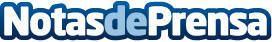 Acciona Agua elige soluciones Schneider Electric para la mayor planta de tratamiento de aguas de LATAMAcciona Agua, en consorcio con los grupos Atlatec e IDEAL, ha elegido la solución EcoStruxure de Schneider Electric para la gestión de su planta de aguas residuales en Atotonilco, México, reduciendo los costes energéticos, ayudando a mejorar la calidad del agua y a preservar los recursos hídricos de la zona. La instalación, la mayor de Latinoamérica y una de las más grandes del mundo, trata las aguas residuales de Ciudad de México para el riego de 80.000 Ha agrícolas, beneficiando a más de 700.000 personasDatos de contacto:Prensa Schneider Electric935228600Nota de prensa publicada en: https://www.notasdeprensa.es/acciona-agua-elige-soluciones-schneider Categorias: Internacional Nacional Ecología Industria Alimentaria Innovación Tecnológica http://www.notasdeprensa.es